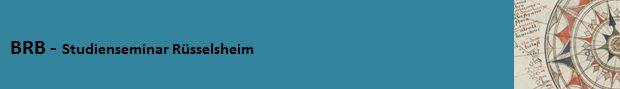        Lernbegleitbogen für: ……………………………………………UB / Modul / DatumDarin wurde ich bestärkt…Daran möchte ich weiterarbeiten…